Муниципальное казённое дошкольное образовательное учреждениеДетский сад №4 «Черёмушки» города Инза Ульяновской областиСОЦИАЛЬНЫЙ ПАСПОРТПОДГОТОВИТЕЛЬНОЙ К ШКОЛЕГРУППЫ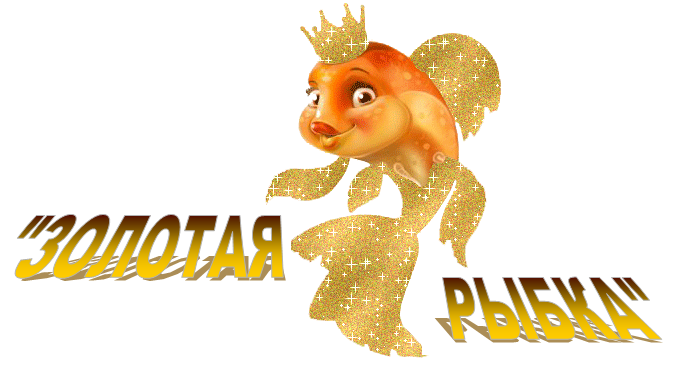 
Звуки разные бывают, 
Трудно их произносить! 
"ЗОЛОТАЯ РЫБКА" знает, 
Как нас этому учить!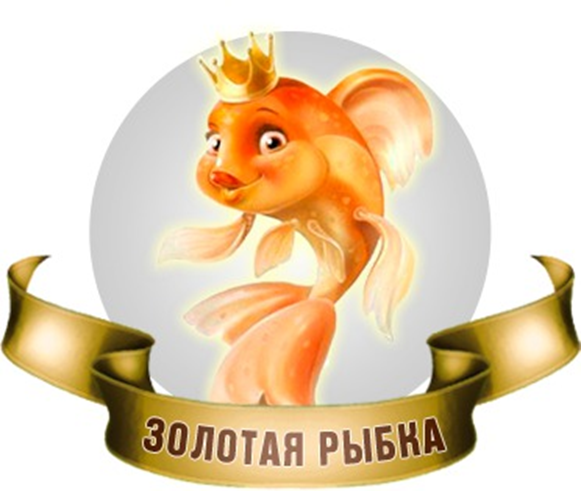 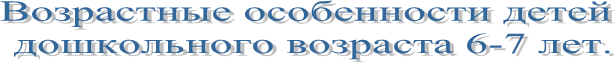     Возраст (6 – 7 лет) характеризуется как период существенных изменений в организме ребёнка и является определенным этапом созревания организма. В этот период идет интенсивное развитие и совершенствование опорно-двигательной и сердечно-сосудистой систем организма, развитие мелких мышц, развитие и дифференцировка различных отделов центральной нервной системы.      Характерной особенностью данного возраста является так же развитие познавательных и мыслительных психических процессов: внимания, мышления, воображения, памяти, речи.  Внимание. Если на протяжении дошкольного детства преобладающим у ребёнка является непроизвольное внимание, то к концу дошкольного возраста начинает развиваться произвольное внимание. Ребёнок начинает его сознательно направлять и удерживать на определенных предметах и объектах.   Память.К концу дошкольного возраста происходит развитие произвольной зрительной и слуховой памяти. Память начинает играть ведущую роль в организации психических процессов. Развитие мышления.К концу дошкольного возраста более высокого уровня достигает развитие наглядно-образного мышления и начинает развиваться логическое мышление, что способствует формированию способности ребёнка выделять  существенные свойства и признаки предметов окружающего мира, формированию способности сравнения, обобщения, классификации.  Развитие воображения идёт развитие творческого воображения, этому способствуют различные игры, неожиданные ассоциации, яркость и конкретность представляемых образов и впечатлений.   В сфере развития речи к концу дошкольного возраста расширяется активный словарный запас и развивается способность использовать в активной речи различные сложные грамматические конструкции.У ребёнка 6 – 7 летнего возраста формируется самооценка на основе осознания успешности своей деятельности, оценок сверстников, оценки педагога, одобрения взрослых и родителей. Ребёнок становится способным осознавать себя и то положение, которое он в данное время занимает в семье, в детском коллективе сверстников. Формируется рефлексия,то есть осознание своего социального «я» и возникновение на этой основе внутренних позиций.   В качестве важнейшего новообразования в развитии психической и личностной сферы ребенка 6 – 7 летнего возраста является соподчинение мотивов. Осознание мотива «я должен», «я смогу» постепенно начинает преобладать над мотивом «я хочу».Осознание своего «я» и возникновение на этой основе внутренних позиций к концу дошкольного возраста порождает новые потребности и стремления. В результате игра, которая является главной ведущей деятельностью на протяжении дошкольного детства, к концу дошкольного возраста уже не может полностью удовлетворить ребенка. У него появляется потребность выйти за рамки своего детского образа жизни, занять доступное ему место в общественно-значимой деятельности, т.е. ребенок стремится к принятию новой социальной позиции – «позиции школьника», что является одним из важнейших итогов и особенностей личностного и психического развития детей 6 – 7 летнего возраста.Успешность обучения во многом зависит от степени подготовленности ребенка к школе.Готовность к школе включает несколько составляющих компонентов: прежде всего физическую готовность, которая определяется состоянием здоровья, зрелостью организма, его функциональных систем, т.к. школьное обучение содержит определенные умственные и физические нагрузки.Что же включает в себя психологическая готовность к школьному обучению?Психологическая готовность к школе включает в себяследующие компоненты:Личностная готовность включает формирование у ребёнка готовности к принятию новой социальной позиции – положение школьника, имеющего круг прав и обязанностей. Эта личностная готовность выражается в отношении ребенка к школе, к учебной деятельности, учителям, самому себе. Готовым к школьному обучению является ребёнок, которого школа привлекает не внешней стороной, а возможностью получать новые знания. Личностная готовность также предполагает определенный уровень развития эмоциональной сферы. К началу школьного обучения у ребёнка должна быть достигнута сравнительно хорошая эмоциональная устойчивость, на фоне которой возможно развитие и протекание учебной деятельности.Интеллектуальная готовность предполагает наличие у ребёнка кругозора, запаса конкретных знаний. Должно быть развито аналитическое мышление (умение выделить основные признаки, сходства и различия предметов, способность воспроизвести образец), произвольная память, владение разговорной речью, развитие тонкой моторики руки и зрительно-двигательная координация.Социально-психологическая готовность этот компонент готовности включает в себя формирование тех качеств, которые позволяют общаться с другими детьми, учителем. Ребёнок должен уметь войти в детское общество, действовать совместно с другими, уметь подчиняться интересам и обычаям детской группы.Двигательная:Подвижные дидактические игрыПодвижные игры с правиламиИгровые упражненияСоревнованияИгровая:Сюжетные игры;    Игры с правиламиИзобразительная:Мастерская по изготовлению продуктов детского творчестваРеализация проектовКоммуникативная:Беседа ситуативный разговорРечевая ситуацияСоставление отгадывание загадокСюжетные игрыИгры с правиламиСамообслуживание и элементарный бытовой труд:Совместные действияДежурствоПоручениеРеализация проектаПознавательно-исследовательская:НаблюдениеЭкскурсииРешение проблемных ситуацийЭкспериментированиеКоллекционированиеМоделированиеРеализация проектаИгры с правиламиКонструирование из различных материалов:Конструирование из природного материалаКонструирование из строительных материаловКонструирование из бросового материала Музыкальная:СлушаниеИсполнениеИмпровизацияЭкспериментированиеМузыкально-дидактические игрыВосприятие художественной литературы и фольклора:ЧтениеОбсуждениеРазучивание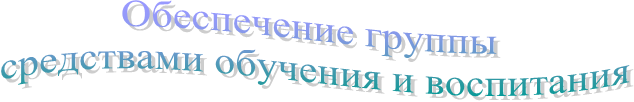 Развивающая предметно – пространственная среда группы организована с учётом требований ФГОС ДО. У ребёнка дошкольного возраста есть три основные потребности:ДВИЖЕНИЕ, ОБЩЕНИЕ, ПОЗНАНИЕ.И среда НАШЕЙ группы удовлетворяет эти потребности. Развивающая предметно-пространственная среда – это естественная, комфортная, уютная обстановка, рационально- организационная и насыщенная разнообразными игровыми материалами.В группе оформлены игровые и предметные центры, имеется достаточное количество игрушек, дидактического материала, развивающих игр для самостоятельного, активного, целенаправленного действия детей во всех видах деятельности: игровой, двигательной, изобразительной, театрализованной, конструктивной и т.д.Цель паспортизации группы:проанализировать состояние группы, её готовность к обеспечению требований стандартов образования, определить основные направления работы по проведению в группе образовательного процесса.НАША ГРУППА: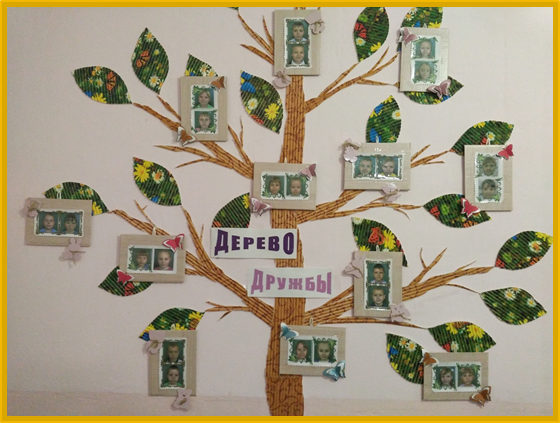 ДЕРЕВО «ДРУЖБЫ».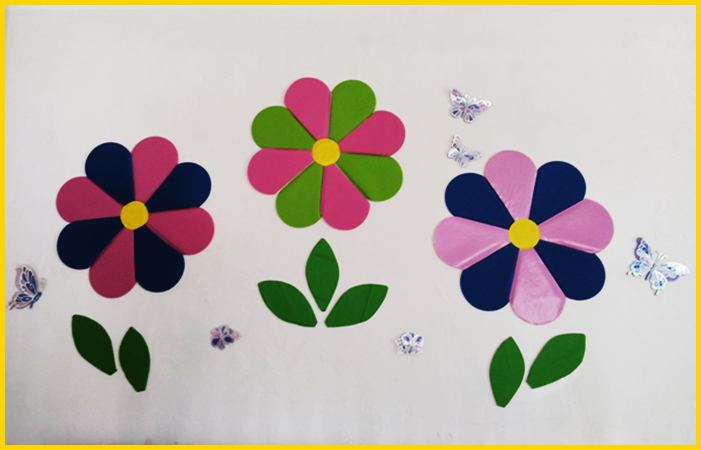 ПОЛЯНА ЦВЕТОВ.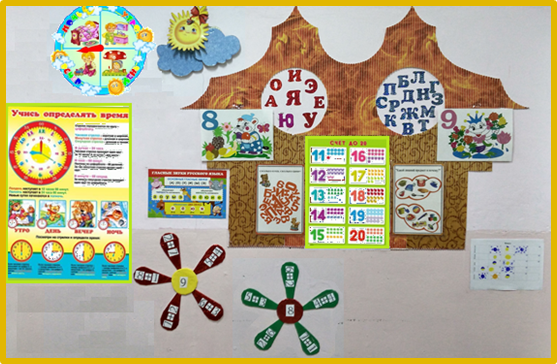 ОБУЧАЮЩИЙ СТЕНД.ПРИЁМНАЯ:1.Информационный стенд для родителей;2.Стенд «Золотая рыбка»;3.Стенд «Наше творчество»;4.Советы специалистов (консультации);5.Советы воспитателей (консультации);6.Индивидуальные шкафчики для раздевания по количеству детей с индивидуальной маркировкой;7.Скамейки.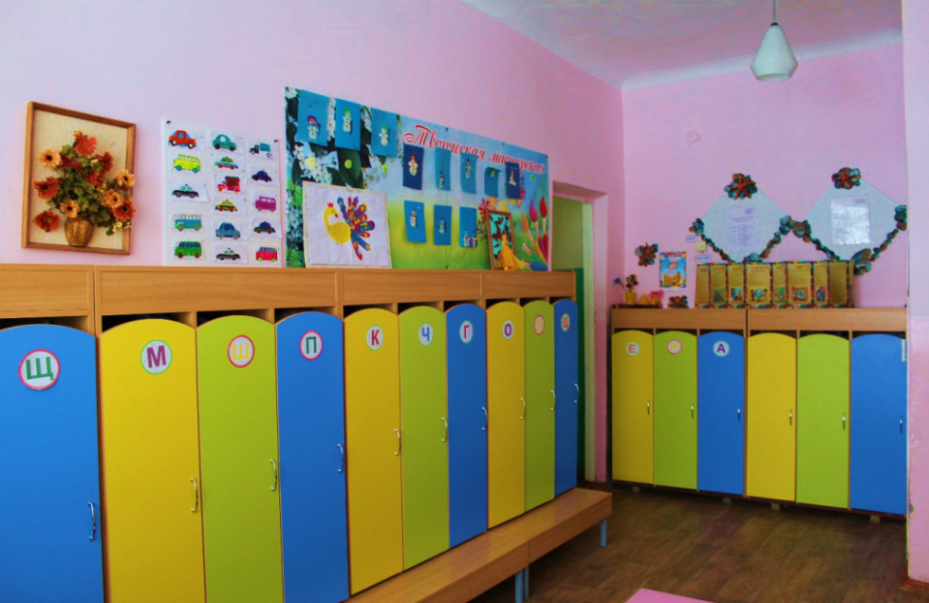 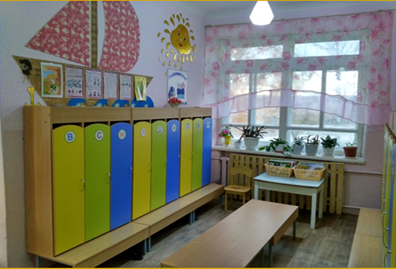 ЦЕНТР ДВИГАТЕЛЬНОЙ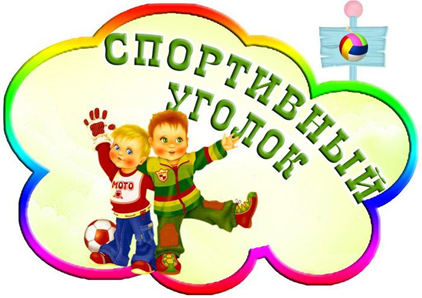 АКТИВНОСТИ:1. Мячи резиновые, мячи пластмассовые (разного размера);2. Бубен большой;3. Скакалки, гантели детские;4. Кегли;мяч-попрыгунчик;5. Кубики, флажки, «косички»;6. Бадминтон, кольцеброс;7. Дидактический материал «Спорт. Спортивный инвентарь»;8. Коврики, дорожки массажные, коврики для массажа стоп;9. Мешочки с песком; ленты;10. Обручи разных размеров;12. Гимнастические палки;14. Атрибуты к подвижным играм;15. Фитнесболл;16. Горизонтальная мишень;17.Ростомер.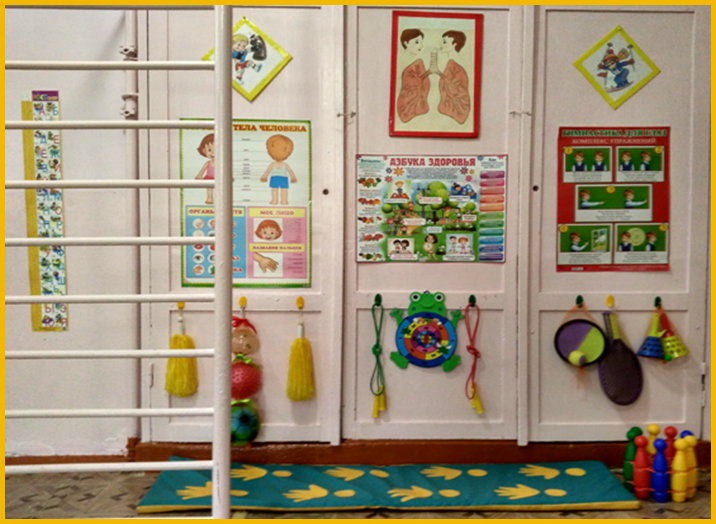 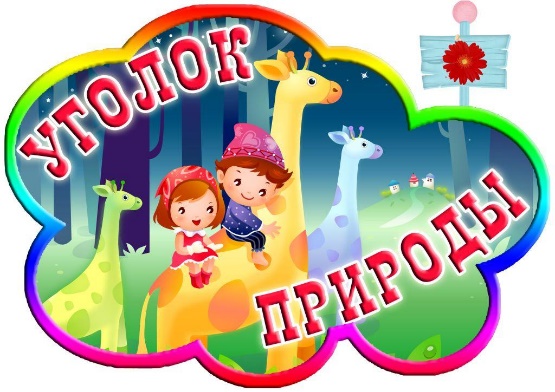 ЦЕНТРПРИРОДЫ:1. Коллекция камней, ракушек, семян;2. Гербарий, природный материал;3. Календарь природы;4. Муляжи овощей и фруктов;5. Ящики для рассады;6. Иллюстрации с изображением животных диких и домашних, животных жарких стран и Севера, перелетных, зимующих, кочующих птиц;7. Дидактические игры по экологии;8. Библиотека познавательной природоведческой литературы, энциклопедии;9. Инвентарь для ухода за растениями и животными (лейка, брызгалка, салфетка, щеточка, кисточки, палочки с заостренными концами, совки);10. Альбом «Времена года», «Четыре сезона. Лето. Осень. Зима. Весна»;11. Кормушки и корм для птиц;12. «Зимний огород» для проращивания луковиц, крупных и мелких семян.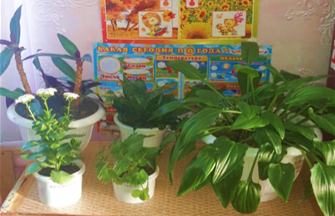 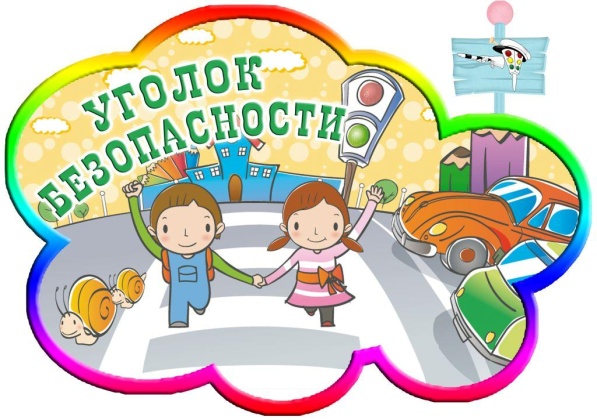 ЦЕНТР  ДОРОЖНОЙБЕЗОПАСНОСТИ:1.Макет перекрёстка и улицы; автобусной остановки;2.Дорожные знаки;3.Демонстрационные картинки;4.Различные виды транспорта;5.Настольные и дидактические игры по ПДД и ОБЖ («Уроки безопасности», «Транспорт», «Учим дорожные знаки»);6.Жезл, рули.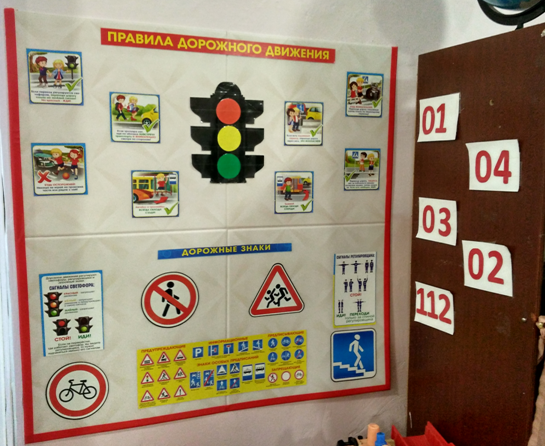 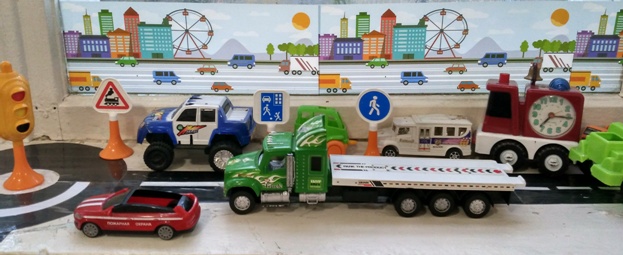 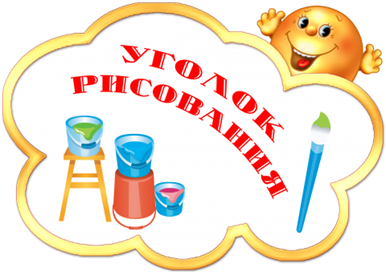 ЦЕНТР ПРОДУКТИВНОЙ И ТВОРЧЕСКОЙ ДЕЯТЕЛЬНОСТИ:1. Материал для рисования: альбомы, акварельные и гуашевые краски, простые и цветные карандаши, мелки, пастель, фломастеры, стаканчики-непроливайки, трафареты для рисования, кисточки разной толщины, подставки для кисточек, бумага для свободного рисования, раскраски.2. Материал для лепки: пластилин, восковой пластилин, тесто для лепки, стеки, индивидуальные клеёнки, досочки.3. Материал для аппликации и ручного труда: клей ПВА, кисти для клея, ёмкость под клей, салфетки, цветная бумага и картон, белый картон, гофрированная бумага, бархатная бумага, ножницы.4. Образцы по аппликации и рисованию для каждой возрастной группы.5. Виды живописи: портрет, пейзаж, натюрморт, художественные картины.6. Альбом «Гжель», «Хохломская роспись» и т.д.7. Нетрадиционная техника рисования: печатки, рисование воском, набрызг, трафарет.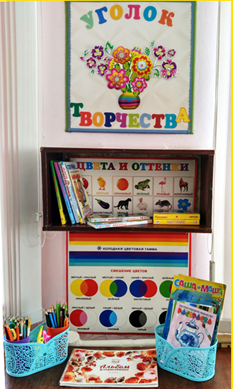 8. Магнитная доска для демонстрации рисунков детей.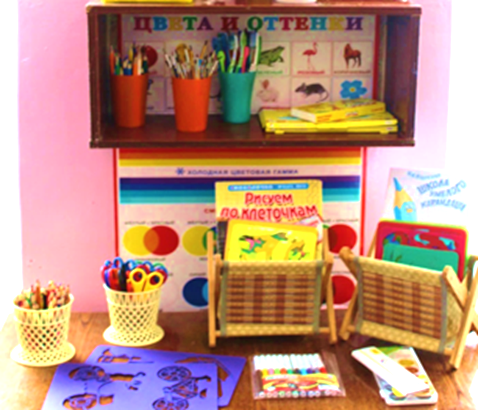 ЦЕНТР 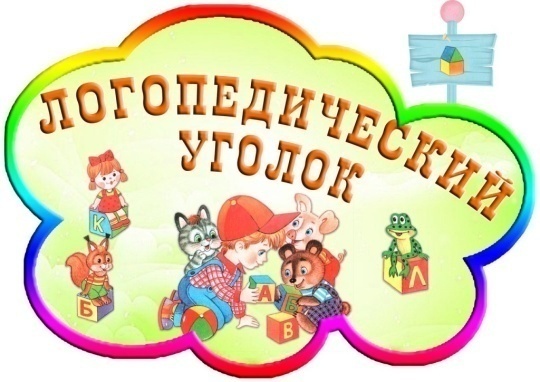 ПРАВИЛЬНОЙ РЕЧИ И МОТОРИКИ:1.Игрушки и пособия для воспитания правильного физиологического дыхания (Альбом «Послушный ветерок», «Куклы», «Ватные шарики» и т.д.2.Картотека предметных картинок для автоматизации и дифференциации свистящих, шипящих, сонорных звуков и аффрикат.3.Материал для звукового и слогового анализа и синтеза, анализа предложений(схемы).4.Схема «Птицы» для закрепления места звука в слове.5.Картотека по звукопроизношению.6.Картотека по лексическим темам.7.Альбом по звуковой культуре речи.8.Артикуляционная гимнастика.9.Мимическая гимнастика.10. Пальчиковые игры.11. Логопедическая литература.12. Логопедические игры.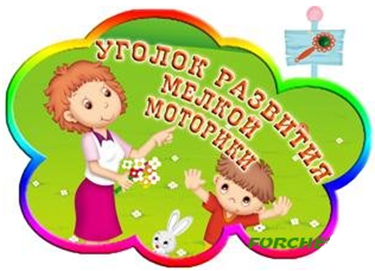 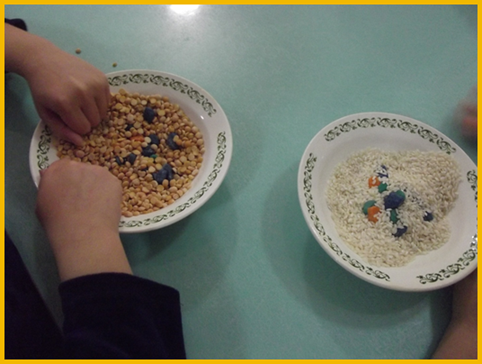 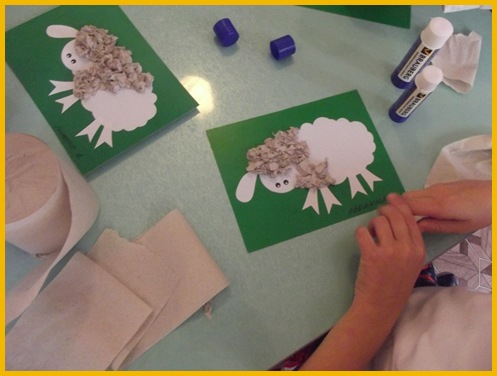 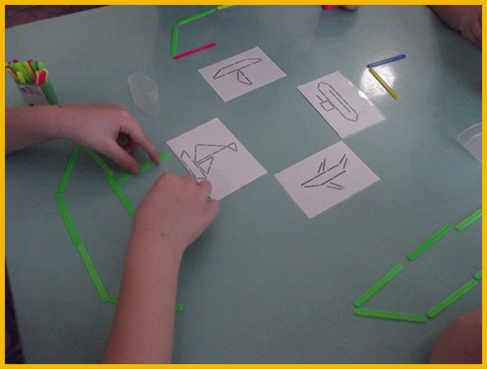 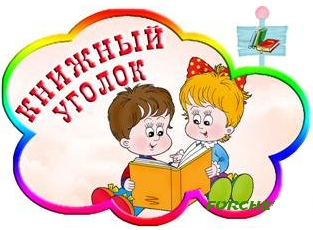 ЦЕНТР   КНИГИ:1. Тематическая подборка детской художественной литературы;2. Портреты писателей и поэтов;3. Детские книги;4. Литературные игры;5. Игры с грамматическим содержанием;6. Книжки-раскраски;8. Книги-рассказы в картинках;9. Энциклопедии;10. Хрестоматии;11. Изображения сказочных персонажей.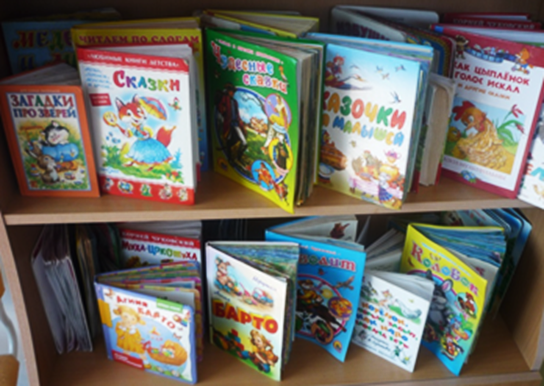 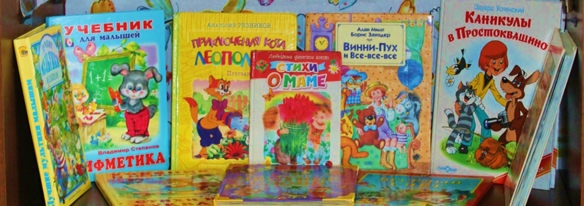 ОБУЧАЮЩИЙ ЦЕНТР:1. Занимательный и познавательный материал по математике. Логико-математические игры: «Колумбово яйцо», «Танграм», «Палочки Кюизенера», «Монгольская игра»;2. Наборы геометрических фигур, цифр;3.Пеналы «Учись считать»;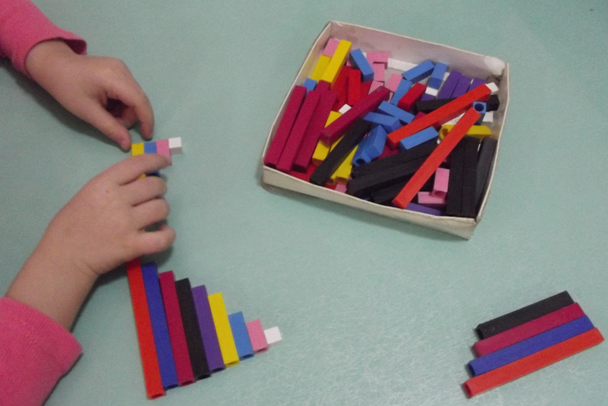 4. Волшебные часы;5. Игры на сравнение предметов по нескольким признакам: «Найди 5 отличий», «Найди одинаковых», «Предметы и контуры», «Хитрые предметы», «Большой, средний, маленький»;6. Игры на установление последовательности предметов по степени возрастания: «Разложи предметы по высоте, длине, ширине и т.п.»;7. Дидактические игры: «Мои первые цифры», «Геометрические формы», «Всё для счёта, «Подбери по цвету и форме»»;8. Игры на составление целого: «Пазлы», «Собери узор»;9. Геометрические плоскостные фигуры и объемные формы, различные по цвету, размеру;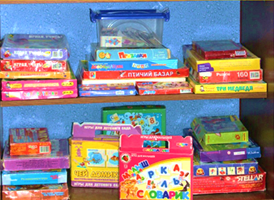 10. Числовой ряд;11. Цветные счетные палочки;12. Геометрические вкладыши.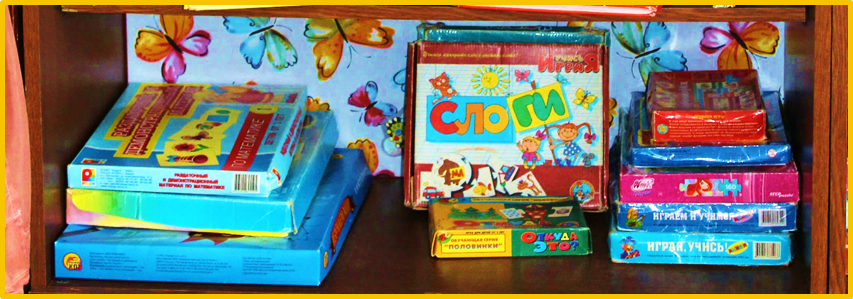 МАТЕМАТИЧЕСКИЕ ИГРЫ: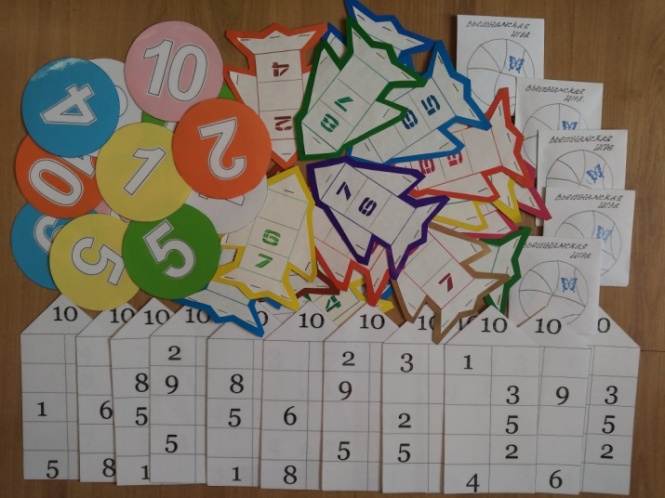 1.Настольно-печатные игры.2.Наборы моделей: деление на части (2-16).3.Разнообразные дидактические развивающие игры.ОБУЧАЮЩИЙ ЦЕНТР: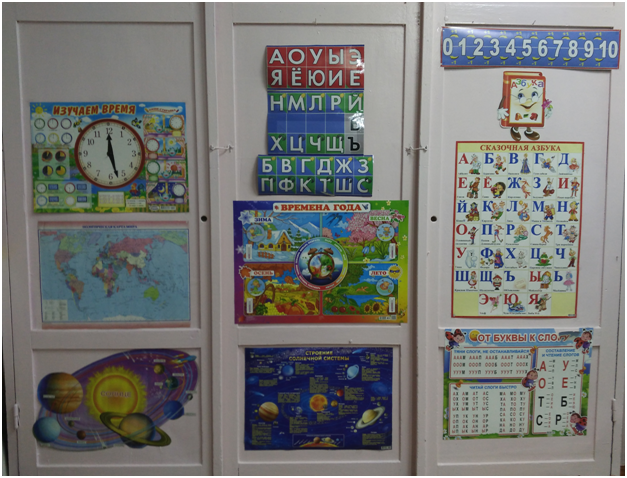 ЦЕНТР КОНСТРУИРОВАНИЯ: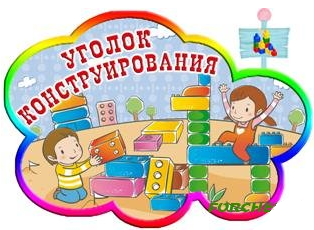 1. Конструктор мелкий и крупный «Лего»;2. Пластмассовый и деревянный напольный конструктор;3. Мозаика крупная и мелкая;4. Пазлы;5. Конструирование из бумаги «Оригами»;6. Игрушки со шнуровками и застёжками;7. Небольшие игрушки для обыгрывания построек: фигурки людей и животных, макеты деревьев;8. Транспорт мелкий, средний, крупный: машины легковые и грузовые;9. Металлический конструктор.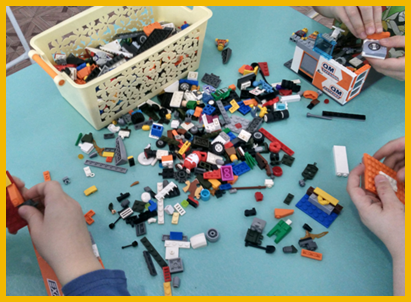 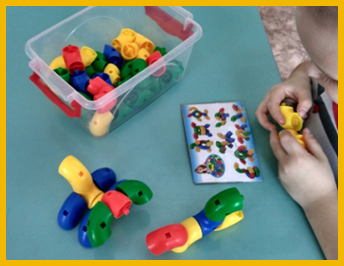 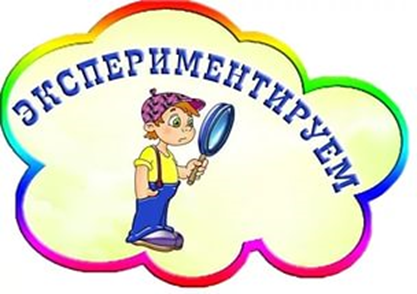 ЦЕНТР ИССЛЕДОВАТЕЛЬСКОЙ ДЕЯТЕЛЬНОСТИ:1. Приборы – помощники: микроскоп, увеличительные стекла, чашечные весы, песочные часы, компасы, разнообразные магниты, бинокль.2. Прозрачные и непрозрачные сосуды разной конфигурации и разного объема: пластиковые банки, бутылочки, стаканы разной формы, величины, ковши,ведерки, миски, воронки, сито, лопатки, формочки.3. Природные материалы: камешки разного цвета и формы, глина, песок,ракушки, шишки, скорлупа орехов, кусочки коры деревьев, листья, семена фруктов и овощей, пластилин.4. Бросовый материал: кусочки кожи, поролона, меха, лоскутки ткани, пробки, проволока, деревянные, пластмассовые, металлические предметы, трубочки для коктейля.5. Разные виды бумаги: обычная альбомная и тетрадная, калька, наждачная, вощеная.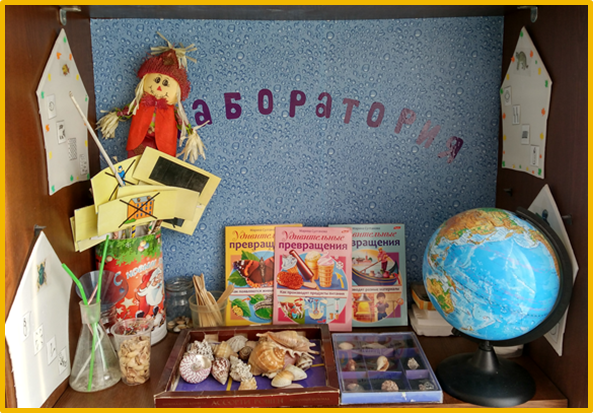 6. Красители: акварельные краски, безопасные красители.7. Медицинские материалы: пипетки, колбы, шпатели, деревянные палочки, вата, воронки, шприцы (пластмассовые без игл), марля, мерные ложки, резиновые груши.8. Прочие материалы: зеркала, воздушные шары, зубочистки, растительное масло, мука, соль, стеки, ученические линейки, спички и спичечные коробки, нитки, пуговицы.ЦЕНТРПОЗНАВАТЕЛЬНОГО РАЗВИТИЯ:1.Лото, домино в картинках («Домино. Забавные зверята», «Лото», «Развивающее лото», «Лото. Профессии», «Домино. Фрукты»);2.Предметные и сюжетные картинки, наборы картинок по лексическим темам (посуда, обувь, одежда, фрукты, овощи, ягоды, домашние и дикие животные, игрушки, мебель, инструменты, профессии и т.д.);3.Дидактические игры по обучению грамоте;4.Наборы разрезных картинок;5.Чудесные мешочки;	6.Настольно-печатные игры разнообразной тематики и содержания («Мир растений», «Профессии», «Веселые зверята», «Чей домик?», «Чей малыш?», «Ребятам о зверятах в лесу», Разрезная азбука, «Уроки вежливости», «Найди пару.Кто плывет по реке», «Найди четвертый лишний»);7.Иллюстрации с изображением хозяйственно-бытового труда детей и взрослых дома;8.Доска, мел, указка;9.Карточки с буквами;10.Картинки с последовательно развивающимся действием;11.Картинки с изображением космического пространства, планет, звезд, космического корабля;12. ДВА вида азбук;13.Тетради в клетку;14.Циферблат часов.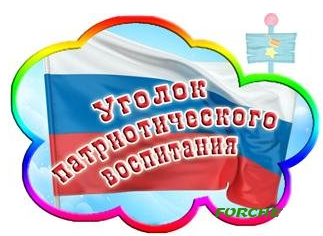 ЦЕНТРНРАВСТВЕННО-ПАТРИОТИЧЕСКОГО ВОСПИТАНИЯ: 1.  Портрет президента РФ В.В.Путина; 2. Символика государства; 3. Портрет губернатора Ульяновской области С.И.Морозова; 4.Фотоальбом «Город, в котором я живу»;5.Альбом «Наша Родина - Россия»; 6.Карта России, глобус;7.Комплектыоткрыток о городах России;8. Дидактический материал: «Защитники Отечества», «9 мая – день Победы», «Великая Отечественная война»;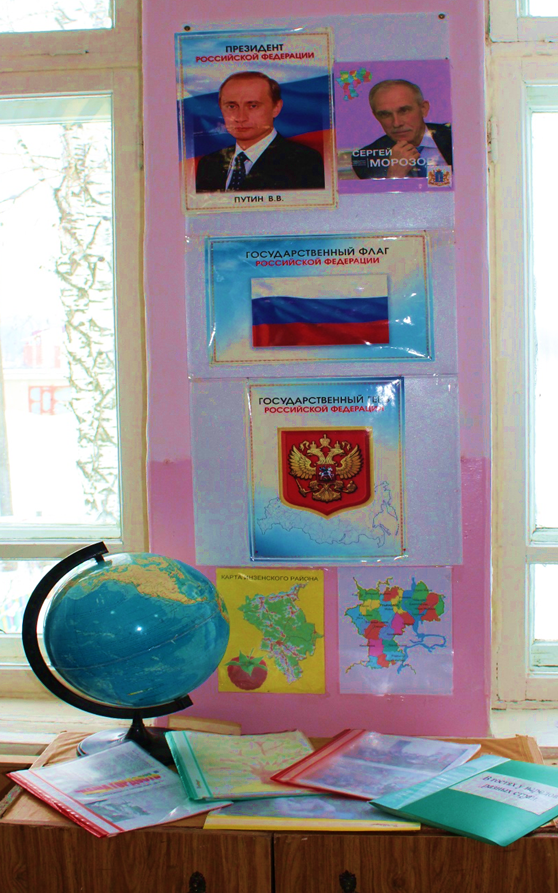  9. Флаг Российской Федерации;10. Карта Ульяновской области.11. Дидактические пособия: «Расскажите детям о московском Кремле; «Расскажите детям о достопримечательностях Москвы»;12. Матрешки.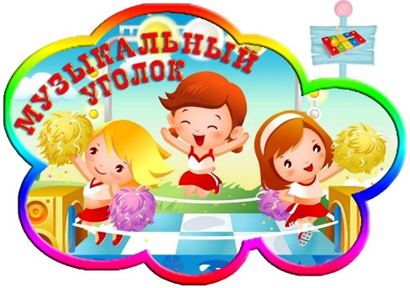 ЦЕНТР МУЗЫКАЛЬНО – ТЕАТРАЛИЗОВАННОЙ ДЕЯТЕЛЬНОСТИ:МУЗЫКАЛЬНЫЙ ЦЕНТР.1. Дудочки;2. Погремушки;4. Гармонь;5. Бубны;6. Саксофон,7. Металлофон,8. Музыкальный центр с;9. Барабан;10. Дидактический материал «Музыкальные инструменты»;11.Диски с записью детских песен, музыки П.Чайковского, М.Глинки, Р.Шумана.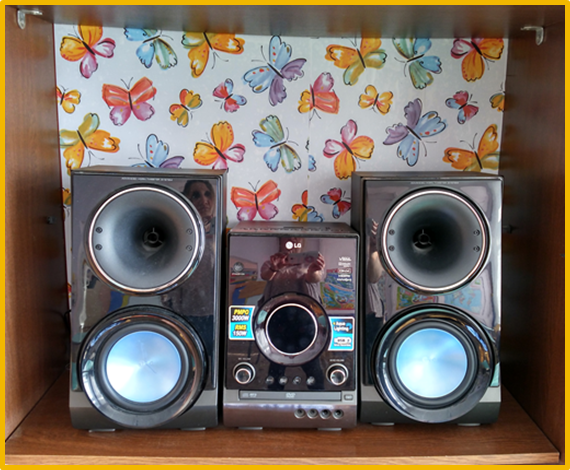 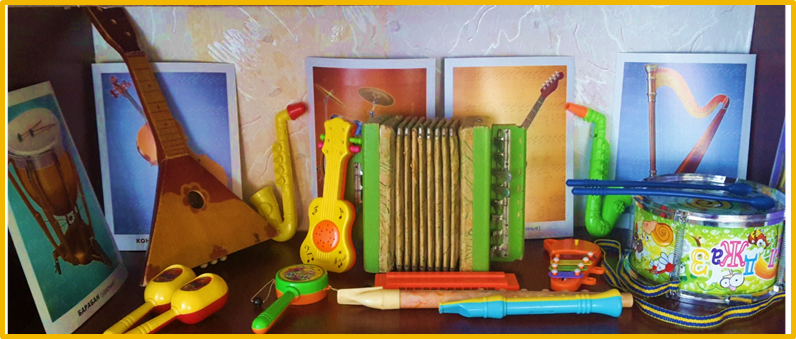 ТЕАТРАЛИЗОВАННЫЙ   ЦЕНТР.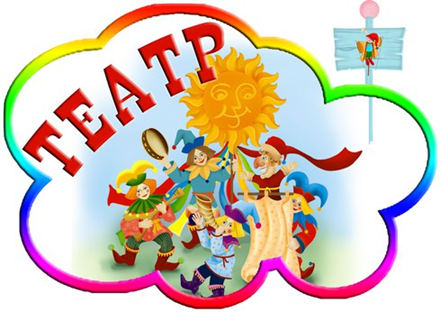 1. Ширма маленькая для настольного и кукольного театра;2. Кукольный театр;3. Настольный театр;4. Театр на фланелеграфе;5. Шапочки;6. Маски;7. Бибабо, пальчиковый театр.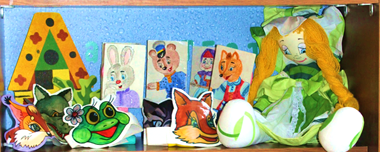 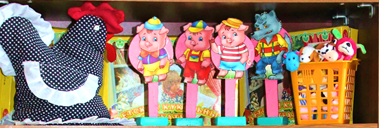 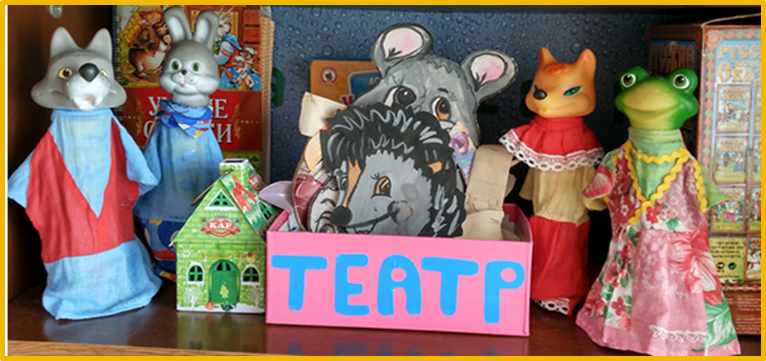 ЦЕНТРИГРЫ:Сюжетно-ролевая игра «Магазин»:1. Касса, весы, калькулятор, счёты;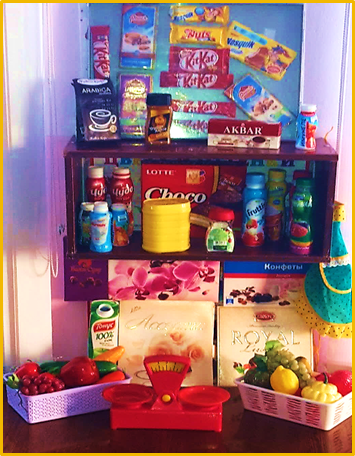 2. Кондитерские изделия;3. Хлебобулочные изделия;4. Изделия бытовой химии;5. Корзины, кошельки;6. Предметы-заместители;7. Овощи, фрукты.Сюжетно-ролевая игра: «Салон красоты»: 1. Накидки пелерины для кукол и детей;2. Набор парикмахера;                                                    3. Журналы причёсок;4. Предметы-заместители; 5. Столик парикмахера с зеркалом.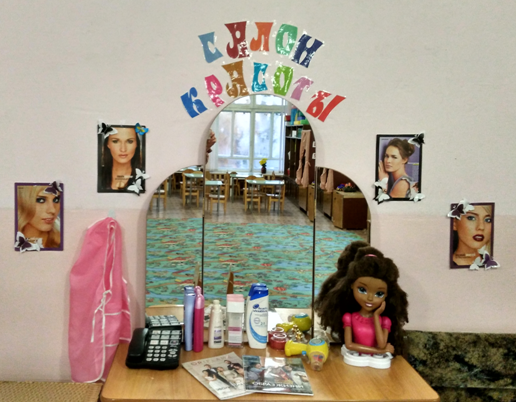 Сюжетно-ролевая игра «Больница»:1. Медицинские халаты и шапочки;2. Ширма;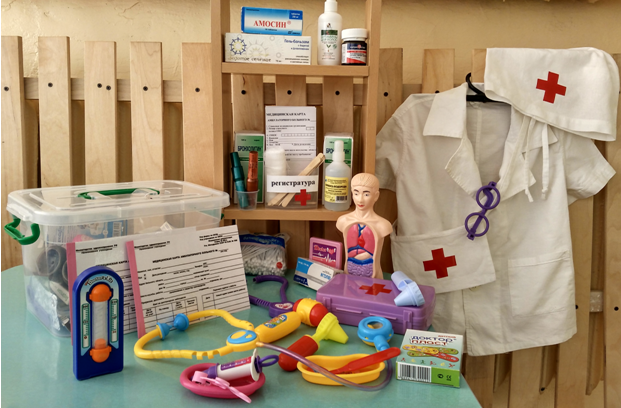 3. Набор доктора;4.Ростомер;«Аптека»:Вата, бинты, лекарства, градусники, мерные ложечки, пипетки, стаканчики, шпатели. Рецепты и касса.Сюжетно-ролевая игра «Семья»:1. Комплект кукольной мебели, кроватки с постельными принадлежностями;2. Игрушечная посуда: кухонная, чайная, столовая;3. Куклы, куклы-пупсы, одежда для кукол;4. Коляски;5. Гладильная доска, утюги.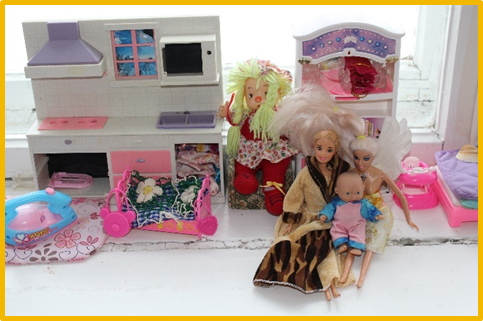 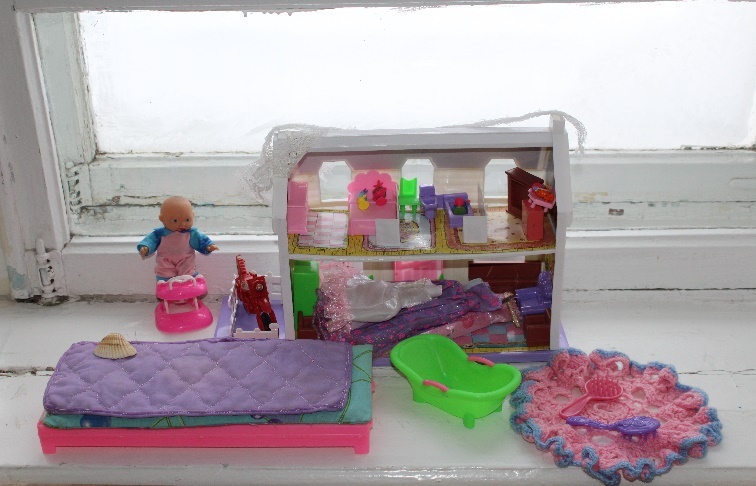 Развивающая предметно-пространственная среда группы содержательно-насыщенна, трансформируема, полифункцио-нальна, вариативна, доступна и безопасна.1) Насыщенность среды соответствует возрастным возможностям детей и содержанию Программы.Образовательное пространство оснащено средствами обучения и воспитания, соответствующими материалами, в том числе игровым, спортивным, оздоровительным оборудованием, инвентарем.Организация образовательного пространства и разнообразие материалов, оборудования и инвентаря обеспечивает:- игровую, познавательную, исследовательскую и творческую активность всех воспитанников, экспериментирование с доступными детям материалами (в том числе с песком и водой);- двигательную активность, в том числе развитие крупной и мелкой моторики, участие в подвижных играх и соревнованиях;- эмоциональное благополучие детей во взаимодействии с предметно-пространственным окружением;- возможность самовыражения детей.2) Трансформируемостьпространства предполагает возможность изменений предметно-пространственной среды в зависимости от образовательной ситуации, в том числе от меняющихся интересов и возможностей детей;3) Полифункциональность материалов предполагает: - возможность разнообразного использования различных составляющих предметной среды;- наличие в группе полифункциональных (не обладающих жестко закрепленным способом употребления) предметов, в том числе природных материалов, пригодных для использования в разных видах детской активности (в том числе в качестве предметов-заместителей в детской игре).4) Вариативность среды предполагает наличие в группе различных пространств (для игры, конструирования, уединения и пр.), а также разнообразных материалов, игр, игрушек и оборудования, обеспечивающих свободный выбор детей; периодическую сменяемость игрового материала, появление новых предметов, стимулирующих игровую, двигательную, познавательную и исследовательскую активность детей.5) Доступность среды предполагает: доступность для воспитанников, в том числе детей с ограниченными возможностями здоровья, всех помещений, где осуществляется образовательная деятельность; свободный доступ детей, в том числе детей с ограниченными возможностями здоровья, к играм, игрушкам, материалам, пособиям, обеспечивающим все основные виды детской активности; исправность и сохранность материалов и оборудования.6) Безопасность предметно-пространственной среды предполагает соответствие всех ее элементов требованиям по обеспечению надежности и безопасности их использования.Методическое обеспечение  образовательной области«Социально-коммуникативное развитие»Методическое обеспечение  образовательной области «Познавательное развитие»Методическое обеспечение  образовательной области«Речевое развитие»Методическое обеспечение  образовательной области«Художественно-эстетическое развитие»Методическое обеспечение  образовательной области  «Физическое развитие»Режим дня Подготовительной к школе группыХолодный период года         Теплый период годаРасписание непосредственно  образовательной деятельностив подготовительной к школе грууппе  Формы образовательной деятельностиФормы образовательной деятельностиФормы образовательной деятельностиНепосредственно образовательная деятельностьРежимные моментыСамостоятельная деятельность детейФормы организации детейФормы организации детейФормы организации детейИндивидуальныеПодгрупповыегрупповыеГрупповыеПодгрупповыеИндивидуальныеИндивидуальныеподгрупповыеНаблюдениеБеседаЧтениеПросмотр и анализ мультфильмов, видеофильмовЭкспериментированиеПроблемная ситуацияСовместная с воспитателем играСовместная со сверстниками играИндивидуальная играПраздникЭкскурсияСитуация морального выбораПроектная деятельностьИнтегративная деятельность.ДежурствоЭкскурсияКоллективное обобщающеезанятиеСовместные действияНаблюденияБеседаЧтениеРассматриваниеИграПроектная деятельностьПросмотр и анализ мультфильмов, видеофильмовСитуативный разговор                с детьмиПедагогическая ситуацияСитуация морального выбораПроектная деятельностьИнтегративная деятельностьСоздание соответствующей предметно-развива-ющей среды.Совместная со сверстниками играИндивидуаль-ная игра.1.Авдеева Н.Н., Князева О.Л., Стеркина Р.Б. Безопасность: Учебное пособие по основам безопасности жизнедеятельности детей старшего возраста. - СПб.: Детство-Пресс, 2007.- 144с.2.Безопасность. Рабочая тетрадь (№ 1, №4). - СПб.: ООО «Детство-Пресс», 2003. - 24с.3.Князева О.Л., Маханева М.Д. Приобщение детей к истокам русской народной культуры - СПб.: Акцидент, 1997.- 158с. 4.«Мы» Программа экологического образования (Н.Н. Кондратьева и др.).- СПб.: Детство-Пресс, 2000. - 240с.5.Бондаренко А.К. Дидактические игры в детском саду.- М.: Просвещение, 1985. - 176с.6.Новожилов В.И., Иванова Н.А., Бжицких М.А. Проверь себя в игре.- СПб.: ИД  «МиМ», 1998. - 123с.7.Никитин Б.П. Ступеньки творчества, или развивающие игры. - М.: Просвещение, 1990. - 160с.8.Богуславская, Смирнова. Развивающие игры для детей младшего дошкольного возраста. - М.: Просвещение, 1991. -207с. 9.Воронкевич О.А. Добро пожаловать в экологию.- СПб.: Детство-Пресс, 2002. -160с.10.Воронкевич О.А. Добро пожаловать в экологию! (Рабочая тетрадь для детей 3-4 лет).- СПб.: Детство-Пресс, 2008. - 32с., цв.ил.11.Воронкевич О.А. Добро пожаловать в экологию! (Рабочая тетрадь для детей 4-5 лет. Ч. 1).- СПб.: Детство-Пресс, 2007. - 40с, ил.12.Воронкевич О.А. Добро пожаловать в экологию! Рабочая тетрадь для детей 5-6 лет. 4.2- СПб.: Детство-Пресс, 2007. - 40с., ил.13.Воронкевич О.А. Добро пожаловать в экологию! Демонстрационные картины (для детей 5-6 лет). - СПб.: Детство-Пресс, 2007. - 16с., 15 цв.ил.14.Молодова Л.П. Игровые экологические занятия с детьми.- Минск: Асар, 1996. -128с.15.Молодова Л.П. Экологические праздники для детей.- Минск: Асар, 1999. - 128с.16.Никонова Н.О., Талызина М.И. Экологический дневник дошкольника. - СПб.: Детство- Пресс, 2007. - 31с.17.Гринева Е.А., Розанова А.А., Акишина И.А. Экологический букварь для маленьких симбирян: методическое пособие. — Ульяновск: ИПК ПРО, 1989. -104с.18.Артемова Л.В. Окружающий мир в дидактических играх дошкольников.— М.: Просвещение, 1992. -96с.19.Гринева Б. А Экология для малышей. Ч. 1. - Ульяновск: ИПК ПРО, 1997. - 128с.20.Гринева Е.А.Экология для малышей .4.2- Ульяновск: ИПК ПРО, 1997. - 64с.21.М.Ю.Стожарова и др. Занимательная экология. 4.1 - Ульяновск: ИПК ПРО, 2008. - 100с.22.Потапова Л.М. Детям о природе. Экология в играх для детей 5-10 лет. - Ярославль: Академия развития, 2002. - 224с.: ил.23.Тарабарина Т.И., Соколова Е.И. И учёба, и игра: природоведение.- Ярославль: Академия развития, 1998.- 240с.24.Круглый год. Учебно-наглядное пособие / сост. Н.В. Нищева - СПб.: Детство-Пресс, 2007.- 16с. + 9с.цв.ил.25.Мир природы. Животные. Учебно-наглядное пособие / сост. Н.В. Нищева. - СПб.: Детство-Пресс, 2007.- 23с. + 16с.цв.ил.26.Живая природа. В мире животных. Конспекты занятий и CD. Учебно-наглядное пособие. - СПб.: Детство-Пресс, 2007. -32с. + Ицв.ил.27.Живая природа. В мире растений. Конспекты занятий. - СПб.: Детство-Пресс,2007.- 24с. + 9 цв.ил.28.Венгер Л.А. Дидактические игры и упражнения по сенсорному воспитанию дошкольников. - М.: Просвещение, 1973. - 110с.29.Агранович З.Е. Времена года. Наглядно-дидактическое пособие для занятий по развитию речи. - СПб.: Детство-Пресс, 2000.- 40с.30.Столяр А.А.Давайте поиграем.- М.: Просвещение, 1991. - 80с.31.Земнова Н.П., Осипова Л.Е. Мы живём в России.- М.: «Скрипторий 2003», 2006. - 112с.32.Кобитина И.И. Дошкольникам о технике.- М.: Просвещение, 1991.33.Прохорова Л.Н. Путешествие по Фанталии. - СПб.: Детство-Пресс, 1999. - 160с.34.Наш детский сад: Учебно-наглядное пособие / сост. Н.В.Нищева - СПб.: Детство-Пресс, 2007.- 9 к., 24с. 35.Мы друг другу помогаем: воспитание гуманных чувств и отношений. Учебно-наглядное пособие для проведения бесед с дошкольниками 5-7 лет.- СПб.: Детство-Пресс, 2006 - 28с.; цв.ил.36.Буре Р.С. Как поступают друзья? Учебно-наглядное пособие. - СПб.: Детство-Пресс, 2004.- 28с., цв.ил.37.Горская А.В. Правила - наши помощники. Учебно-методическое пособие / под ред. С.И.Бугрова. - СПб.: Детство-Пресс, 2008. - 16с.; 7 цв.ил.38.Мячина Л.К., Зотова Л.М., Данилова О.А. Мои права: Рабочая тетрадь.- СПб.: Детство-Пресс, 2006. - 15с.39.Напсонкина С.А. Уроки этикета.- СПб.: Акцидент, 1996. - 40с.40.Культурологическое образование детей дошкольного возраста. Выпуск 5.1.Детство: Программа развития и воспитания детей в детском саду» / В.И. Логинова, Т.И. Бабаева, Н.А. Ноткина и др.;Под ред. Т.И. Бабаевой, З.А. Михайловой.  - СПб.: Детство – Пресс, 2010.2.Бондаренко Т.М. Комплексные занятия в 1-й младшей группе детского сада. - Воронеж: Учитель, 2004. - 432с.3.Бондаренко Т.М. Комплексные занятия в средней группе детского сада.- Воронеж: Учитель, 2004. - 432с.4.Дьяченко О.М., Агаева Е.Л. Чего на свете не бывает.- М.: Просвещение, 1991. -64с.5.Венгер Л.А., Пилюгина Э.Г., Венгер Н.Б. Воспитание сенсорной культуры ребёнка.- М.: Просвещение, 1988. - 144с.6.Венгер Л.А. Дидактические игры и упражнения по сенсорному воспитанию дошкольников.- М.: Просвещение, 1973. - 110с. 7.Сахкулина Н.П., Подьякова Н.Н. Сенсорное воспитание в детском саду.- М.: Просвещение, 1985. - 192с.8.Математика от трёх до семи. Учебно-методическое пособие для воспитателей д/садов / сост. Иоффе Э.Н., Михайлова 3.А. - СПб.: Акцидент, 1997. - 182с. 9.Михайлова З.А. Игровые задачи для дошкольников.- М.: Просвещение, 1990. -94с.10.Михайлова З.А. Математическое развитие дошкольников. - СПб.: Детство-Пресс, 2005.- 124с.11.Михайлова З.А., Чеплашкина И.Н. Математика - это интересно. Игровые ситуации. Диагностика освоения математических представлений. - СПб. Детство-Пресс, 2006.- 112с.12.Михайлова З.А., Чеплашкина И.Н. Математика - это интересно. Проблемно-игровые ситуации для детей 4-5 лет. - 2е изд., исправ.иперераб. - СПб.: Детство-Пресс, 2007. - 2 стр. цв.ил. 13.Математика - это интересно! /Сост. И.Н. Чеплашкина, Н.Н. Крутова, Л.Ю.Зуева. - СПб.: Детство-Пресс, 2006.-112с.14.Гоголева В.Г. Логическая азбука для детей 4-6 лет.- СПб.: Детство-Пресс, 1998. - 128с.15.Носова Е.А., Непомнящая Р.Л. Логика и математика для дошкольников.- СПб.: Акцидент, 1996. - 79с.16.Михайлова З.А., Чеплашкина И.Н. Математика - это интересно. Игровыезанимательные задачи для дошкольников.- СПб. Детство-Пресс, 2006.- 112с.17.Дьяченко О.М., Агаева Е.Л. Чего на свете не бывает.- М.: Просвещение, 1991. -64с.18.Тугушева Г.П., Чистякова А.Е. Экспериментальная деятельность детей среднего и старшего дошкольного возраста. - СПб.: Детство-Пресс, 2008. - 128с. 19.Альтхауз Д., Дум Э. Цвет, форма, количество. - М.: Просвещение, 1984. - 64с.20.Математика до школы / сост. З.А.Михайлова, Р.Л.Непомнящая. - СПб.: Акцидент, 1998. - 191с.21.Кащева Е.Л. География для малышей. - Ульяновск: ИПК ПРО, 2007. - 84с.22.Большева Т.В.Учимся по сказке. Развитие мышления дошкольников с помощью мнемотехники. - СПб.: Детство-Пресс, 2007. - 144с.23.Захарова Ю.А. Тетрадь для штриховки (5-6 лет). - СПб.: Детство-Пресс, 1999.- 24с.24.Захарова Ю.А. Пропись-штриховка (6-7 лет).- СПб.: Детство-Пресс, 1999. -24с.25.Астафьева Е.О. Играем, читаем, пишем.- СПб.: Акцидент, 1997. - 24с.26.Швайко П.С. Игры и игровые упражнения для развития речи. - М.:Просвещение, 1983.- 64с.27.Гизатуллина Д.Х. Русский язык в играх. - СПб.: Акцидент, 1996.- 31с.28.Шумаева Д.Г. Как хорошо уметь читать! - СПб.: Акцидент, 1997.- 128с.29.Тумакова Г.А. Ознакомление дошкольников со звучащим словом. - М: Просвещение, 1991. - 128с.30.Диагностика речевого развития дошкольников / Под ред. О.с. Ушаковой. – М.: РАО, 1997.31.Занятия по развитию речи в детском саду. Книга для воспитателя детского сада./ Под ред. О.С. Ушаковой. – М.: Просвещение, 1993.32.Шумаева Д.Г. Как хорошо уметь читать. – СПб.: Детство-пресс, 2000.Арушанова А.Г. Речь и речевое общение детей: Книга для воспитателей детского сада. – М.: Мозаика-Синтез, 1999. Бондаренко А.К. Дидактические игры в детском саду. – М.: Просвещение, 1985. Бондаренко А.К. Словесные игры в детском саду.- М.: Просвещение, 1974. - 74с. Занятия по развитию речи в детском саду / Под ред. О.С. Ушаковой. – М.: Просвещение, 1993. Швайко П.С. Игры и игровые упражнения для развития речи. - М.: Просвещение, 1983. -64с.Тарабанова Т. И., Соколова Е.И.. И учёба, и игра : русский язык.-Ярославль: Академия развития, 1998.-208с.Илларионова Ю.Г. Учите детей отгадывать загадки. – М.: Просвещение, 1985.Максаков А.И. Воспитание звуковой культуры речи у детей дошкольного возраста. – М.: 1987.Максаков А.И., Тумакова Г.А. Учите, играя. – М.: Просвещение, 1983.Тумакова Г.А. Ознакомление дошкольников со звучащим словом. – М.: Просвещение, 1991.Учимся общаться с ребенком: Руководство для воспитателя дет.сада / В.А. Петровский, А.М. Виноградова, Л.М. Кларина и др. – М.: Просвещение, 1993.Шипицина Л.М.,  Защиринская О.В.,  Воронова А.П.,  Нилова Т.А.  Азбука общения:  развитие  личности  ребёнка,  навыков  общения  со  взрослыми  и сверстниками. - СПб: Детство-Пресс, 1998. - 384 с.Кряжева Н.Л. Мир детских эмоций. Дети 5-7 лет. - Ярославль: Академия развития, 2000. - 160 с.Кряжева Н.Л. Развитие эмоционального мира детей. - Ярославль: Академия развития, 1996. - 208 с.Алябьева Е.А. Психогимнастика в детском саду. - М.: ТЦ Сфера, 2003 - 88 с.Шипицина Л.М.,  Защиринская О.В.,  Воронова А.П.,  Нилова Т.А.  Азбука общения:  развитие  личности  ребёнка,  навыков  общения  со  взрослыми  и сверстниками. - СПб: Детство-Пресс, 1998. - 384 с. Чистякова М.И. Психогимнастика. - М.: Просвещение, 1990. - 128 с.Грабенко Т.Н.,  Зинкевич-Евстигнеева Т.Д.   Коррекционные,  развивающие  и адаптирующие игры. - СПб: Детство-Пресс, 2004. -64 с.Клюева    Н.В.,     Касаткина    Ю.В.     Учим     детей     общению.     Характер. Коммуникабельность. - Ярославль: Академия развития, 1997. - 240 с. Демьянов Ю.Г. Диагностика психических нарушений. - СПб: Изд. Дом «Мим» ТОО «Респекс», 1999. - 224 с.Урунтаева Г.А., Афонькина Ю.А. Практикум по детской психологии. - М.: Просвещение, 1995. - 291 с.Баландина А.Я., Гаврилова В.Г., Горбачева И.А. Диагностика в детском саду. Методическое пособие. - Ростов н/Дон: «Феникс», 2003. - 288 с.Энциклопедия     психодиагностики.     Психодиагностика     детей»/Редактор-составитель Д.Я.Райгородский. - Самара: ИД «Бахрах-М», 2008 - 624 с. Котова Е.В. В мире друзей. Программа эмоционально-личностного развития детей. - М.: ТЦ «Сфера», 2007. - 77 с.Тесты для детей, сборник тестов и развивающих упражнений. Составитель М.Н.Ильина, Л.Г.Парамонова, Н.Я.Головнева.- СПб: «Дельта», 1997. - 384 с.Москвина  Л.   Энциклопедия  психологических  тестов. - Саратов:   «Научная книга», 1996. – 336 с.Читать человека как книгу. Составитель Е.Знак. - М.: ЗАО Изд-во Эксмо-Пресс, 1998. – 344 с.Психолог в детском дошкольном учреждении: методические рекомендации к практической деятельности. /Под ред. Т.В.Лаврентьевой. - М.: Новая школа, 1996. - 144 с.Борякова Н.Ю. Ступеньки развития. Ранняя диагностика и коррекция задержки психического развития. — М.: «Гном-Пресс», 1999. – 56 с.Безруких М.М. Проверьте ребёнка перед школой (тесты и рекомендации). - Ульяновск: «Симбирская книга», 1993. – 86 с.Гуткина Н.И. Диагностическая программа по определению психологической готовности детей 6-7 лет к школьному обучению. - М.: Просвещение, 1993. - 47с.Маркова   А.К.,   Лидере   А.Г.,   Яковлева   Е.Л.   Диагностика   и   коррекция умственного развития в школьном и дошкольном возрасте. - Петрозаводск, ИПК, 1992. - 179с. Бародиер   Г.,   Ромазан   И.,   Чередникова   Т.   Я   хочу!   Психологическое сопровождение естественного развития маленьких детей. - СПб: «Дорваль», 1993. - 92с.Симановский А.Э. Развитие творческого мышления. - Ярославль: Академия развития, 1996. - 192 с.Черемошкина Л.В. Развитие памяти детей.- Ярославль: Академия развития, 1997. - 240с Черемошкина Л.В. Развитие внимания детей. - Ярославль: Академия развития, 1998. - 192 с., ил.Зак А.З. 600 игровых задач для развития логического мышления детей. Башаева Т.В. Развитие восприятия у детей. Форма, цвет, звук. - Ярославль: Академия развития, 1998 -240с, ил.Нефедова Е.А., Узорова О.В. Готовимся к школе: практическое пособие для подготовки детей. - М.: Аквариум, 2000. - 400с., ил.Шмаков С., Безбородова П. От игры к самовоспитанию. Сборник игр-коррекций. - М.: Новая школа, 1993. - 80с.Безруких М.М., Филиппова Т.А. Тренируем пальчики - М.: ООО «Дрофа», 2000. - 32 с.Шишова Т. Страхи - это серьёзно. Как помочь ребёнку избавиться от страхов. -М.: ИД «Искатель», 1997. - 93 с.ГоттдибСюзан Е. Проблемы детского сна. Пер.с англ. -М.:   Росмэн, 1998. - 157с.Корнеева  Е.Н.   Эти  загадочные  малыши...    100   ответов   на  родительские «почему?» - Ярославль: Академия развития, «Академия, К°», 1999. - 224с., ил. Кряжева Н.Л. «Кот и пёс спешат на помощь. Анималотерапия для детей». –Ярославль: Академия развития, 2000. - 176 с.Петровский В.А., Виноградова A.M. и др. Учимся общаться с ребёнком. - М.: Просвещение, 1993. - 191 с. О.В.Хухлаева «Лесенка радости. Коррекция негативных личностных отклонений в дошкольном и младшем школьном возрасте».- М.: «Совершенство», 1998. - 80 с.В.В.Ткачёва. Психокоррекционная работа с матерями, воспитывающими детей с отклонениями в развитии. - М.: «Гном-Пресс», 1999 - 64с Н.В. Клюева, Ю.В.Филиппова Общение. Дети 5-7 лет .- Ярославль: Академия развития, 2001. - 160с., ил.Справочник дошкольного психолога /Г.А.Широкова - Ростов н/Дон :Феникс, 2007. - 382 с.Практикум для детского психолога /Г.А.Широкова, Е.Г.Жадько - Ростов н/Дон: Феникс, 2008. - 314 с.Корнеева Е.Н. Если в семье конфликт. - Ярославль: Академия развития, 1999. -224сКольцова М.М. Медлительные дети. - СПб: Речь, 2003. - 94с. Н.В.Самоукина. Игры, в которые играют....Психогимнастический практикум. -Дубна «Феникс», 2000. – 128 с.Степанов С. Психологические подсказки на каждый день. - М.: Эксмо, 2007. -560 с.Луговская А., Кравцова М.М., Шевнина О.В. Ребёнок без проблем! - М.: Эксмо, 2008. - 352 с.Павлова Л.Н., Волоскова Е.Б., Пилюгина Э.Г. Раннее детство: познавательное развитие. - М.: Мозаика-синтез; М : ТЦ Сфера, 2003. - 152 с. Алябьева   Е.А.   Коррекционно-развивающие   занятия   для   детей   старшего дошкольного  возраста.   Методическое  пособие  в  помощь  воспитателям  и психологам дошкольных учреждений - М.: ТЦ Сфера, 2004. - 96 с.Рогалева Н.А. Психологический клуб для родителей в детском саду. – М.: Скрипторий 2003, 2010. – 120 с.Запорожец И.Ю Психолого-педагогические гостиные  в детском саду. – М.: Скрипторий 2003, 2010. – 72 с.Иванова Г.П. Театр настроений. Коррекция и развитие эмоционально-нравственной сферы у дошкольников. - М.: Скрипторий 2003, 2010. – 88 с.Образцова Т.Н Психологические игры для детей. – М.: ООО ИКТП «Лада», 2010. – 192с.61.Гурович Л.М. и др. Ребёнок и книга.- СПб.: Акцидент, 1996.-128с.62.Крылова Н., Иванова В. Несколько советов педагогу // Дошкольное воспитание. – 1994. № 6.63.Караманенко Т. «Кукольный театр. - М.: Просвещение, 1982. - 191с.1.Детство: Программа развития и воспитания детей в детском саду» / В.И. Логинова, Т.И. Бабаева, Н.А. Ноткина и др.; Под ред. Т.И. Бабаевой, З.А. Михайловой.  - СПб.: Детство – Пресс, 20102.Нравственно- трудовое воспитание детей в детском саду. / Под редакцией Р.С. Буре. –  М.: Просвещение,1987.3. Воспитание дошкольника в труде  / Под  ред. В.Г. Нечаевой. – М.: Просвещение,  1974.4. Трудовое воспитание  детей. Учебное пособие. / В.И. Логинова. – Ленинград, 5. Воспитание  нравственных  чувств у старших дошкольников. Главы: «Воспитание положительного отношения к труду» Година Г.Н., «Усвоение правил как средство воспитания положительного отношения к труду» Шатова А.Д. / Под ред. Виноградовой А.М. – М.: Просвещение, .6. Конструирование и ручной труд в детском саду. Пособие для воспитателей / Л.В. Куцакова. – М: Просвещение, .7. Смоленцева А.А. Введение в мир экономики, или как мы играем в экономику. СПб,: Детство-Пресс, 2008.8. Конструирование из природного материала. / Л.А. Парамонова. – М: Карапуз, 1999. 9. БогатееваЗ.А.Чудесные поделки из бумаги. - М.: Просвещение, . - 280с.10. Лиштван З.В. Конструирование.- М.: Просвещение, . - 159с. 11. Брыкина Е.К. Творчество детей в работе с различными материалами /под ред. Т.С.Комаровой.- М.: Просвещение, 1991.Казакова Т.Г. Развивайте у дошкольников творчество.- М.: Просвещение, 1985.12. Брыкина Е.К. Творчество детей в работе с различными материалами /под ред. Т.С.Комаровой.- М.: Просвещение, .- 80 с.13. Дошкольникам о художниках детской книги / сост. Т.Н. Доронова.- М.: Просвещение, . - 126с.14. Знакомим с книжной графикой. / сост.: Н.А.Курочкина. Учебно-наглядное пособие. - СПб.: Акцидент, 2001. - 16с. Цв.вкл. 24с.15. Бударина Т.А. Знакомство детей с русским народным творчеством. - СПб.: Детство-Пресс, 2202. -32 с.16. Козлина А.В. Уроки ручного труда. - М.: Мозаика-Синтез, 1999. - 64с. 17. Смирнова Н.С., Тихонова М.В. Красна изба... Знакомство детей с русским народным искусством, ремеслами, бытом в музее детского сада. - СПб.: Детство-Пресс, 2000.- 208с.18. Знакомство детей с русским народным творчеством / сост. Л.С.Куприна, Т.А.Бударина и др. - СПб.: Детство-Пресс, - 384с. 19.Народное искусство в воспитании детей / под ред. Т.С.Комаровой - М.: Российское Педагогическое Агентство, 1997. - 208с.20. Трофимова М.В., Тарабарина Т.П. И учёба, и игра: изобразительное искусство. - Ярославль: Академия развития, 1998. - 240с.213. Знакомим с натюрмортом. / сост. Н.А. Курочкина. Учебно-наглядное пособие. - СПб.: Детство-Пресс, 2007. - 16с.+19с.цв.ил.21. Курочкина Н.А. Знакомство с натюрмортом.- СПб.: Акцидент, 1996.- 112с.22. Курочкина Н.А. Знакомим с пейзажной живописью. Учебно-наглядное пособие. -СПб.: Детство-Пресс, 2007. -24с.+15с. цв. ил.23. Курочкина Н.А. Знакомим с портретной живописью. Учебно-наглядное пособие. - СПб.: Детство-Пресс, 2007. - 32с.+16с.цв.ил.24. Курочкина Н.А. Знакомим со сказочно-былинной живописью. Учебно-наглядное пособие. - СПб.: Детство-Пресс, 2007. - 24с.+11с. цв. ил.25. Курочкина Н.А. знакомим с жанровой живописью. Учебно-наглядное пособие. -СПб.: Детство-Пресс, 2007. -24с.+11с.цв.ил.26. Гусарова Н.Н.  Техника изонити для дошкольников. Методическое пособие. -СПб.: Детство-Пресс, 2002. - 40с.27. Петрова И.М. Объёмная аппликация. - СПб.: Детство-Пресс, 2007. - 48с. Гульянц Э.К., Базин И.Л. Что можно сделать из природного материала. - М.: Просвещение, 1991. - 175с.28. Богатеева З.А. Занятия аппликацией в детском саду. - М.: Просвещение, 1982. - 175с.29. Халезова Н.Б. и др. Лепка в детском саду.- М.: Просвещение, 1986. - 144с. 30. Халезова Н.Б. Народная пластика и декоративная лепка в детском саду. - М.: Просвещение, . - 112с.31. Козлина А.В. Уроки ручного труда. - М.: Мозаика-Синтез, 1999. - 64с.32. Гульянц Э.К., Базин И.Л. Что можно сделать из природного материала. - М.: Просвещение, 1991. - 175с.33. Радынова О. Слушаем музыку. - М.: Просвещение, 1990. - 160с.34.Федорова Г. Танцы для детей- СПб.: Детство-Пресс, 2000.- 45с.35.Федорова Г. Весенний бал.- СПб.: Детство-Пресс, 2000.- 40с.36.Федорова Г. Потанцуем - поиграем.- СПб.: Детство-Пресс, 1997. - 48с.37.Федорова Г. На золотом крыльце сидели...- СПб.: Детство-Пресс, 2000. 38.Ускова С. Праздники привычные и необычные. - СПб.: Детство-Пресс, 2000. 39.Куприна А.С. Бударина Т.А. Знакомство с русским народным творчеством. -СПб.: Детство-Пресс, 1999. – 384 с.40.Вахарева Г. Творцу бесчисленных миров. - СПб.: Детство-Пресс, 2002. – 32 с.Полтавцева Н.В., Гордова Н.А. Физическая культура в дошкольном детстве - М.: Просвещение, 2007. - 256с.1.Болыпева Т.В., Синкевич Е.А. Физкультура для малышей.- СПб.: Детство-Пресс, 2005. - 53с.2.Сивачева Л.Н. Физкультура - это радость! - СПб.: Детство-Пресс, 2005. - 47с.3.Полтавцева Н.В., Гордова Н.А. Физическая культура в дошкольном детстве (3-4года).- М.: Просвещение, 2007. - 176с.4.Полтавцева Н.В., Гордова Н.А. Физическая культура в дошкольном детстве (4-5лет).- М.: Просвещение, 2005. - 272с.5.Полтавцева Н.В., Гордова Н.А. Физическая культура в дошкольном детстве.(5-6 лет) - М.: Просвещение, 2007. - 256с.6.Полтавцева Н.В., Гордова Н.А. Физическая культура в дошкольном детстве (7-ой год жизни).- М.: Просвещение, 2007. - 256с.7.Осокина Т.Н., Тимофеева Е.А., Фурмина Л.С. Игры и развлечения детей на воздухе.- М.: Просвещение, 1983. - 352с.8.Сивачева А.Н. Физкультура - это радость! (Спортивные игры с нестандартным оборудованием).- СПб.: Детство-Пресс, 2005. - 47с.9.Утробина К.К. Занимательная физкультура в детском саду для детей 5-7 лет. - М.: Издательство ГНОМ и Д, 2003. - 128с.: ил.10.Сайкина Е.Г., Фирилева Ж.Е. Си-фи-дансе. Танцевально-игровая гимнастика в детском саду. - СПб.: Детство-Пресс, 2000. - 352с.11.Зайцев Г.К. Уроки Мойдодыра. - СПб.: Акцидент, 1996. - 38с. 12.Зайцев Г.К. Уроки Айболита. - СПб.: Акцидент, 1996. - 40с.13.Зайцев Г.К., Зайцев А.Г.  Твоё здоровье: Укрепление организма. - СПб.:Детство-Пресс, 2002. - 112с.: ил.14.Петерина С.В. Воспитание культуры поведения у детей дошкольного возраста. - М.: Просвещение, 1986. - 94с.Приём детей700 - 805700 - 805Самостоятельная деятельность детей700 - 805700 - 805Утренняя зарядка805 - 810805 - 810Подготовка к завтраку, завтрак810 - 840810 - 840Самостоятельная деятельность детей840  -900840  -845Организованная образовательная деятельность 1 подгруппа     900 – 9102 подгруппа     920 – 930845  -855Второй завтрак930 – 940855 - 905Подготовка к прогулке, прогулка940 – 1115905 – 1115Возвращение с прогулки, самостоятельная деятельность детей1115–11451115–1130Подготовка к обеду, обед1145–12551130–1210Подготовка ко сну, дневной сон1255–15001210–1500Постепенный подъём детей, самостоятельная деятельность детей1500–15301500–1530Совместная деятельность  педагога с детьми1 подгруппа    1530 – 15402 подгруппа    1550 – 16001530 - 1555Подготовка к ужину, ужин1600–16351555–1620Подготовка к прогулке, прогулка, уход детей домой1635–17301620–1730День неделиОбразовательная деятельностьВремяПонедельник1.Рисование (лепка)2.Физическая культура9.00 - 9-1515-30 - 15-45Вторник1.Познание2.Музыкальное развитие9.00 - 9-1515-30 - 15-45Среда1.Развитие речи(чтение)2.Физкультурное развитие9.00 - 9-1515-30 - 15-45Четверг1.Математическое развитие(сенсорное развитие)2.Музыкальное развитие9.00 - 9-1515-30 - 15-45Пятница1.Аппликация (конструирование)2.Физкультурное развитие9.00 - 9-1515-30 - 15-45